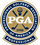 Dr. Tammy LohrenPGA Director of InstructionThree Ridges Golf CoursePhilosophy:  “Keep it Simple.”  Fix your swing before it starts.  Dr. Tammy Lohren bases all her teaching on her father’s developments of the golf swing and how to set up to the golf ball.  Her father, Carl Lohren, Master PGA Teaching Professional of more than 50 years is author of “One Move to Better Golf,” and “Getting Set for Golf.”  He has an remarkable playing and teaching resume.  To learn more about Carl Lohren please go to www.onemovetobettergolf.com.27+ years teaching experienceDoctorate of curriculum and instruction – Carson-Newman University2020 Recipient of PGA Youth Player Development Award2018 Recipient of PGA Youth Player Development AwardInducted into Longwood University Hall of FameKnox County Teacher of the YearConducted Golf In Schools Program – Knox County, TNRecipient of the Reid Harris Award – promoting Junior Golf in East TennesseeTaught LPGA Crayola Junior Clinics:  JAL Big Apple Classic, NYTaught Chase Manhattan Bank Corporate Women’s Golf SchoolTaught Carl Lohren “One Move to Better Golf” SchoolsTaught College Golf Classes at Long Island University, NYWon Connecticut Women’s Open ChampionshipRunner-up Connecticut Women’s Open ChampionshipWon Women’s Metropolitan PGA Stroke Play ChampionshipRunner-up National PGA Women’s ChampionshipPlayed Futures Golf Tour (satellite tour of the LPGA)Work with The Boys and Girls ClubWork with The First Tee Program of Knoxville, TNTo schedule golf lessons the following is my contact information.  Lesson rates upon request.  Please don’t hesitate to call/text/email with any questions.Thank you for your time,Dr. Tammy LohrenPGA Director of InstructionThree Ridges Golf CourseC#865-898-1836Email:  tammylohrenpgagolf@gmail.com www.tammylohrengolf.com